Az állatok és állati termékek kibocsátásának értéke 10,4 százalékkal nőttAz MSZR első előrejelzésének eredményei alapján 2023-ban a mezőgazdaság teljes kibocsátásának folyó alapáron számított értéke 6,5 százalékkal haladta meg a 2022. évi eredményt. A termelés költségei összességében 0,2 százalékkal emelkedtek, így a bruttó hozzáadott érték 19,2 százalékkal, a mezőgazdasági tevékenységből származó nettó vállalkozói jövedelem 13 százalékkal lett magasabb 2023-ban a 2022. évi eredményhez képest.A mezőgazdaság teljes bruttó kibocsátásának értéke az előzetes adatok alapján meghaladta a 4,3 ezer milliárd forintot, azaz a 2022. évi 19,2 százalékos növekedés után tovább emelkedett. A prognózis szerint 2023-ban is további növekedés várható 6,5 százalékos mértékben. A növényi termékek kibocsátásának volumene 44,4 százalékkal nőtt, míg az állatok és állati termékek termelésének volumene 0,5 százalékkal mérséklődött az előzetes adatok alapján.A növénytermesztési és kertészeti termékek termelői árszínvonala 28,2 százalékkal mérséklődött,  az élő állatok és az állati termékeké 11,3 százalékkal emelkedett 2023-ban. A volumen- és árváltozás következtében, valamint a termeléshez kötött támogatásokat figyelembe véve a növénytermesztési és kertészeti termékek kibocsátásának értéke folyó alapáron 3,9 százalékkal, az állatok és állati termékek kibocsátásának értéke 10,4 százalékkal nőtt.További információk e témában A mezőgazdaság 2023. évi teljesítményének I. előrejelzése  című kiadványunkban olvashatók, mely innen érhető el: 1. szám.Sajtókapcsolat:+36 1 217 1011aki@aki.gov.huEredeti tartalom: Agrárközgazdasági IntézetTovábbította: Helló Sajtó! Üzleti SajtószolgálatEz a sajtóközlemény a következő linken érhető el: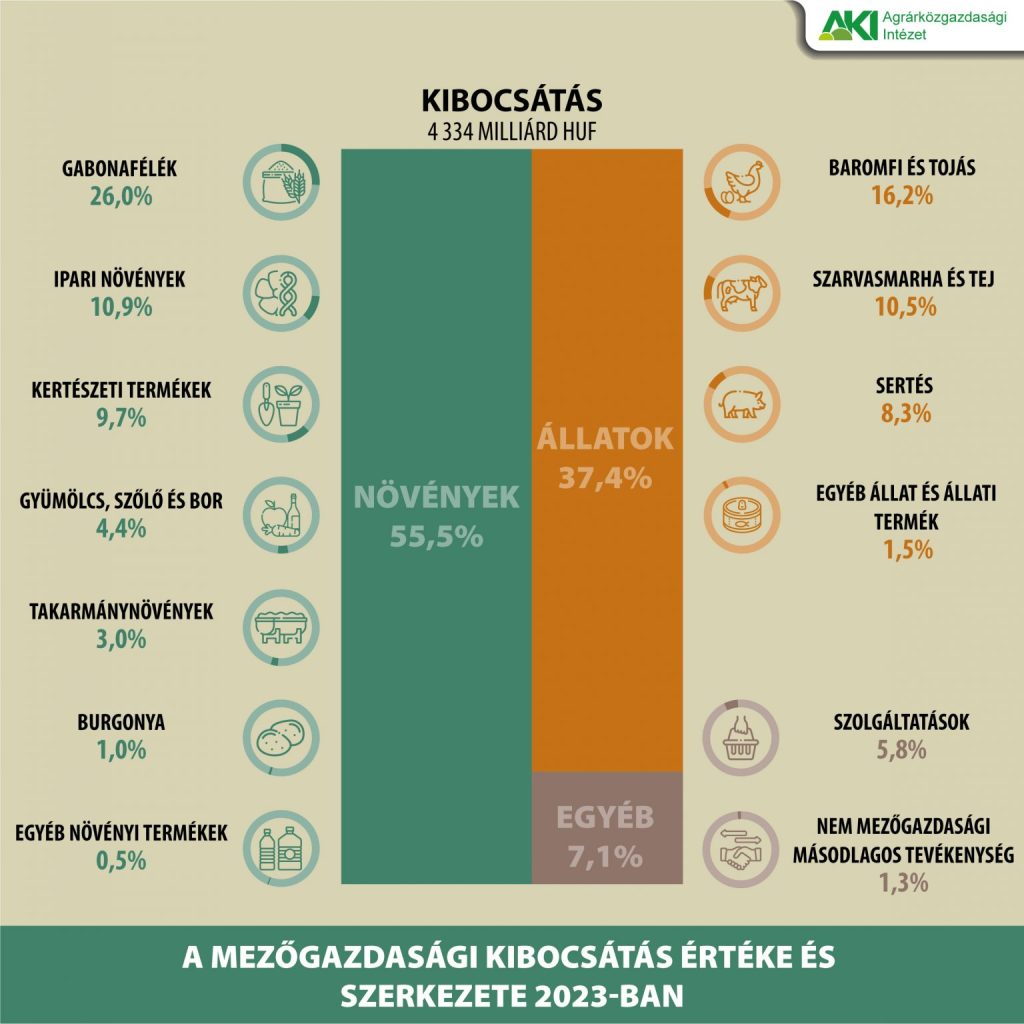 